RADNI LISTIĆ - PRIČA BROJ 1Lana je učenica 5. razreda jedne Osnovne škole u Kutini. Odlična je učenica. Vrlo je odgovorna i savjesna prema svojim obvezama i u životu općenito. Poznaje načine lijepog ponašanja i zna što je za njezinu dob primjereno, a što nije. Roditelji su joj uvijek govorili kako sa strancima ne smije razgovarati niti bilo kome smije odavati svoje privatne podatke. Kako dosta vremena provodi na internetu pretražujući razne poučne stranice za teme iz referata, često je prisiljena prijaviti se kako bi imala pristup većoj količini podataka. Kao i u stvarnom životu roditelji su je naučili da niti na internetu ne smije ostavljati svoje osobne podatke. Tako smo, tražeći informacije o Lani na internetu, došli do sljedećih podataka. Lana ide u 5. razred. Kao nadimak na jednoj je stranici navela da ju zovu Lanuška. Također smo pronašli da živi u Kutini. Ima fotografiju s majkom i psićem Lunom ispred vikendice u Gorskom kotaru, a ima i izvrsnu fotografiju s ekipom s plivanja (s kojima je usput rečeno bila ove godine i na skijanju). Jako je lijepo vidjeti da su djeca tako posvećena obitelji, slobodnim aktivnostima, ali i školskim obvezama.Pitanja:Koje ste sve podatke mogli pronaći o Lani pretražujući internet?Po čemu zaključuješ da je Lana dobar primjer učenice za Vijeće učenika?Jesu li roditelji Lanu dobro poučili što je smjela objaviti od podataka, a što nije?Priča 1  1. 2. Digitalni tragovi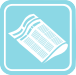 5. i 6. razred